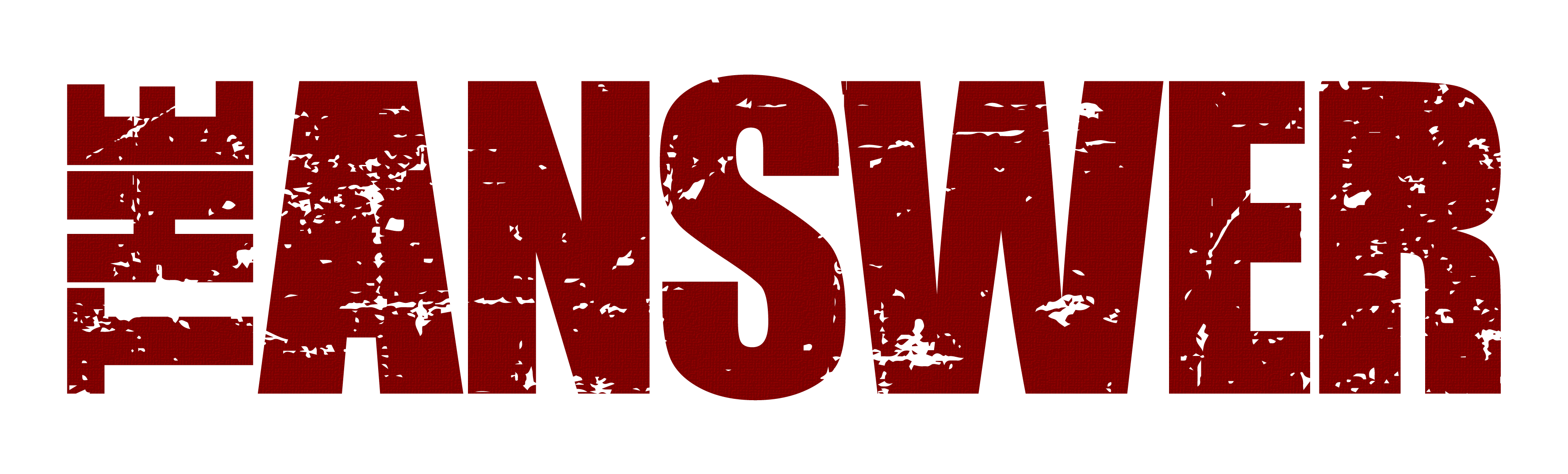             NEW TOUR DATES NOV/DEC 23Following the success of their recently released and highly acclaimed Sundowners album, The Answer are thrilled to announce a further 5 new UK dates in November and December this year. Manchester, London, Wolverhampton, Glasgow and Belfast will get to see the band perform their latest stunning new show, peppered with hits and loads of  material from the much-heralded new record.“Challenging the boundaries of rock music, a ballsy mammoth 8 tracks from the new album peppered with some of their hits, everything about their comeback feels a little more deliberate, a reminder of how powerful this bands live performance can be” (Moshville Times, Mar ‘23)“This show is fresh – good time positive feel, unapologetic rock ‘n’ roll (Rock ‘N’ Load Magazine, Mar ‘23)“An evening of pure rock fury that no-one will forget anytime soon” (The Razors Edge, March ‘23).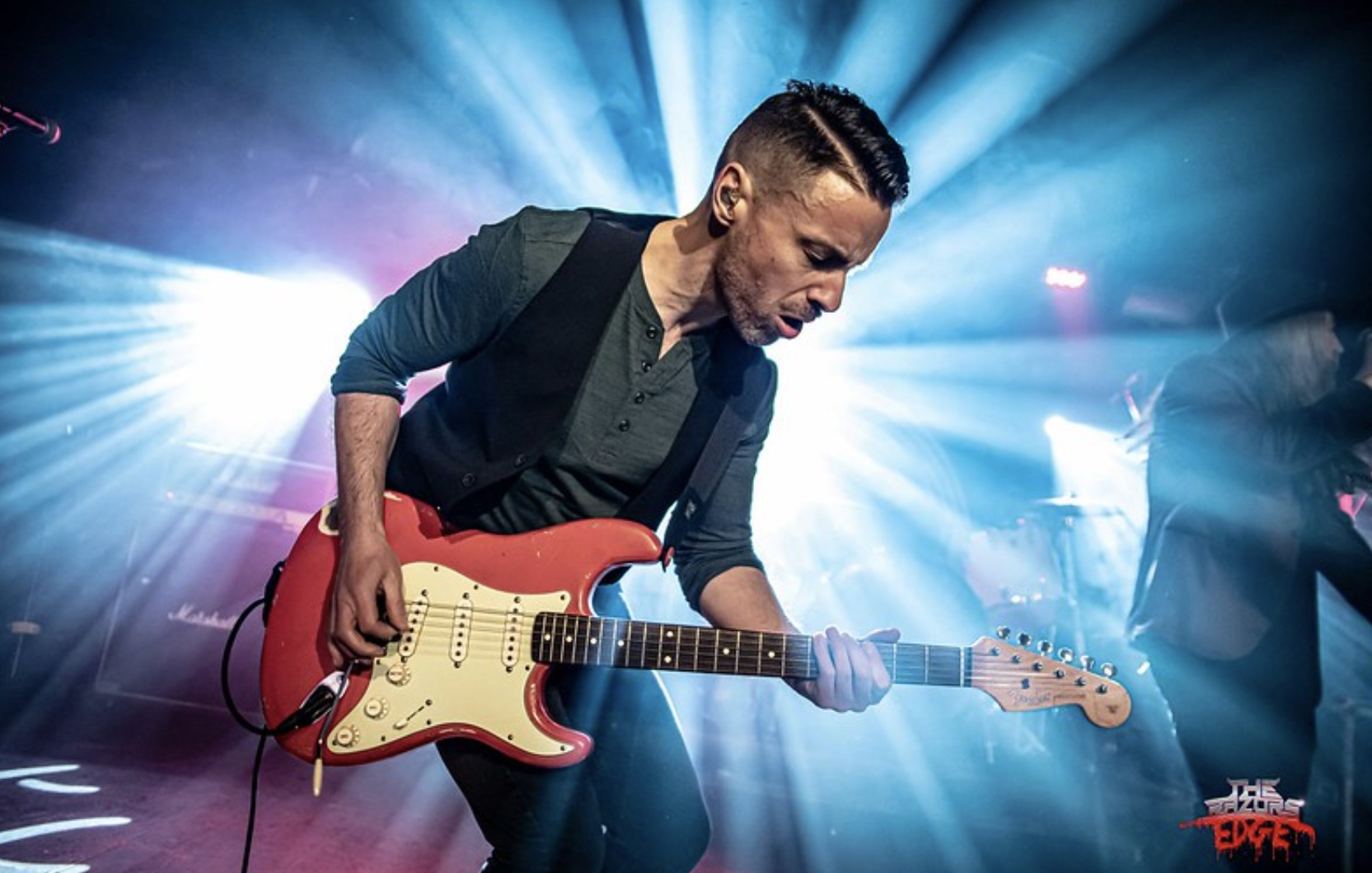 Says lead singer Cormac Neeson, “Our recent run of album showcases for the Sundowners release was the best time we’ve had on the road for many a decade! To get the reaction we did from fans in UK & Europe to the new material has been a shot in the arm for everyone. We’re so fired up to get back out again and go even further this time with our new live show. It’s going to be awesome, and this band of brothers are chomping at the bit to see you down the front again soon!!”Sundowners was released on March 17th and achieved top 40 album chart positions in UK, Germany and Switzerland including number 1 in the UK national rock album chart. Produced by rising British producer Dan Weller, the album has received rave reviews across the board.“A serious challenger for album of the year” (Get Ready To Rock) *****“Don’t accept imitations, The Answer are truly showing everybody how this s**t is done. The kind of album truly great bands make” (Blabbermouth) ****“This album is the sound of a band with nothing to prove to themselves or anyone else. They slot so neatly alongside the blues-rock giants that came before them.” (Classic Rock Magazine UK) ****Tickets for the new tour go on sale Thursday April 27th, 10am.UK TOUR DATESNov 15th	Manchester Academy 2Nov 16th	London Islington Assembly HallNov 17th	Wolverhampton KK’s Steel MillNov 18th	Glasgow King TutsDec 9th		Belfast Limelight 1 (www.ticketmaster.ie)All UK shows.http://www.myticket.co.uk/artists/the-answerSUMMER FESTIVALSSat Jun 3rd	Bremen, Bassum Open Air - GermanyFri Jun 16th	Dessel, Graspop Metal Meeting - BelgiumSun Jul 8th	Knislinge, Time To Rock – SwedenSun Jul 30th	Steelhouse Festival – WalesSat Aug 5th	Wacken Festival – GermanyFri Aug 11th	Eschwege Open Air – GermanySat Aug 12th	Firestorm Festival, UKSat Aug 26th	Stonedead Festival, UKSat Sep 2nd	Bern, Gravel Pit Festival, SwitzerlandTues Oct 10th	Majorca, Full Metal Holiday, SpainTickets on www.theanswerrock.com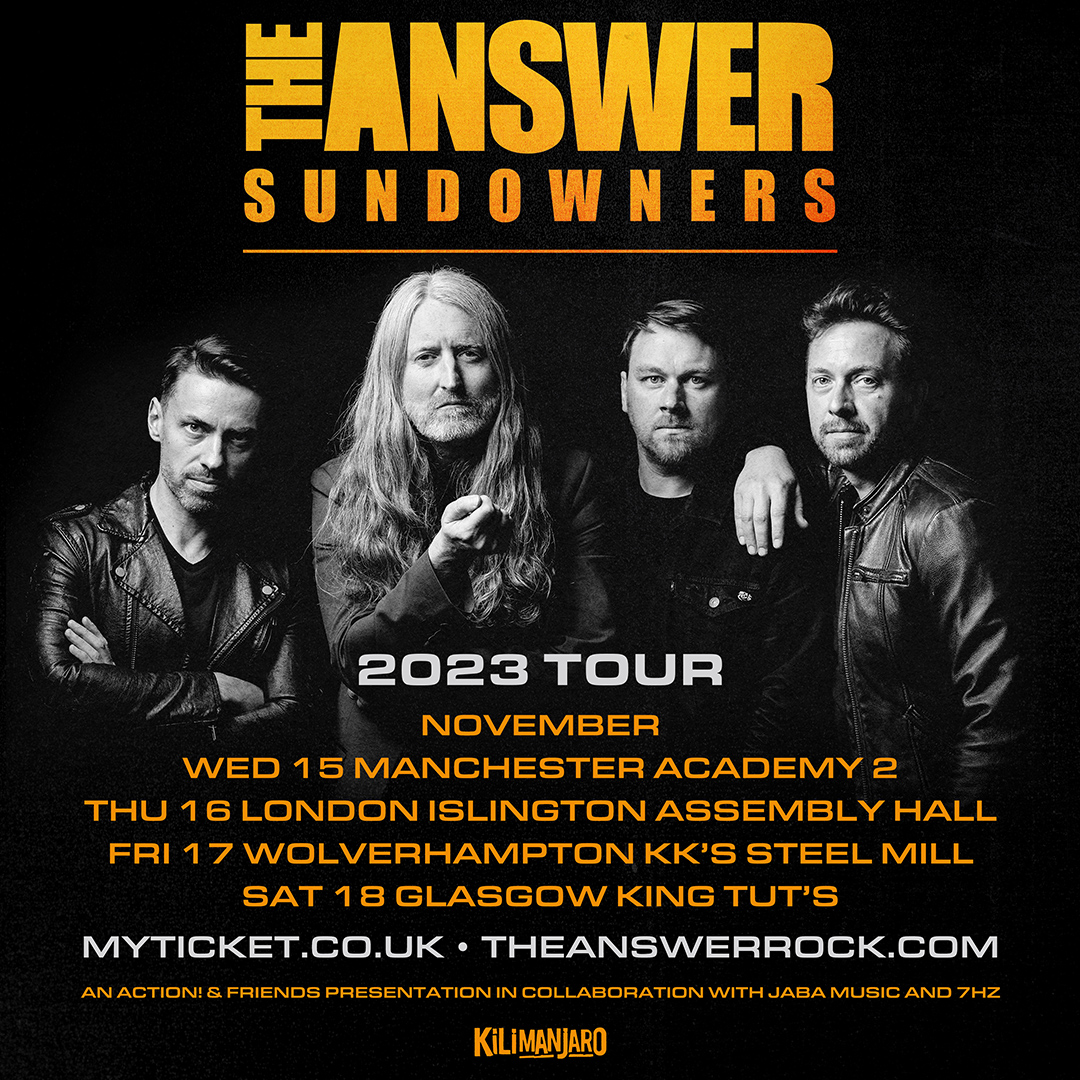 Contact: judith@goldenrobotrecords.comManagement: james@jabamusic.co.ukBookings: barry.campbell@fkpscorpio.co.uk Label: https://7hzrecordings.com (UK & Europe)Spotify: http://open.spotify.com/album/5c90Qv0wkAfHFu243e7qxXApple: https://music.apple.com/us/album/blood-brother/1640395077?ls=1Deezer: www.deezer.com/album/347612407                                                                               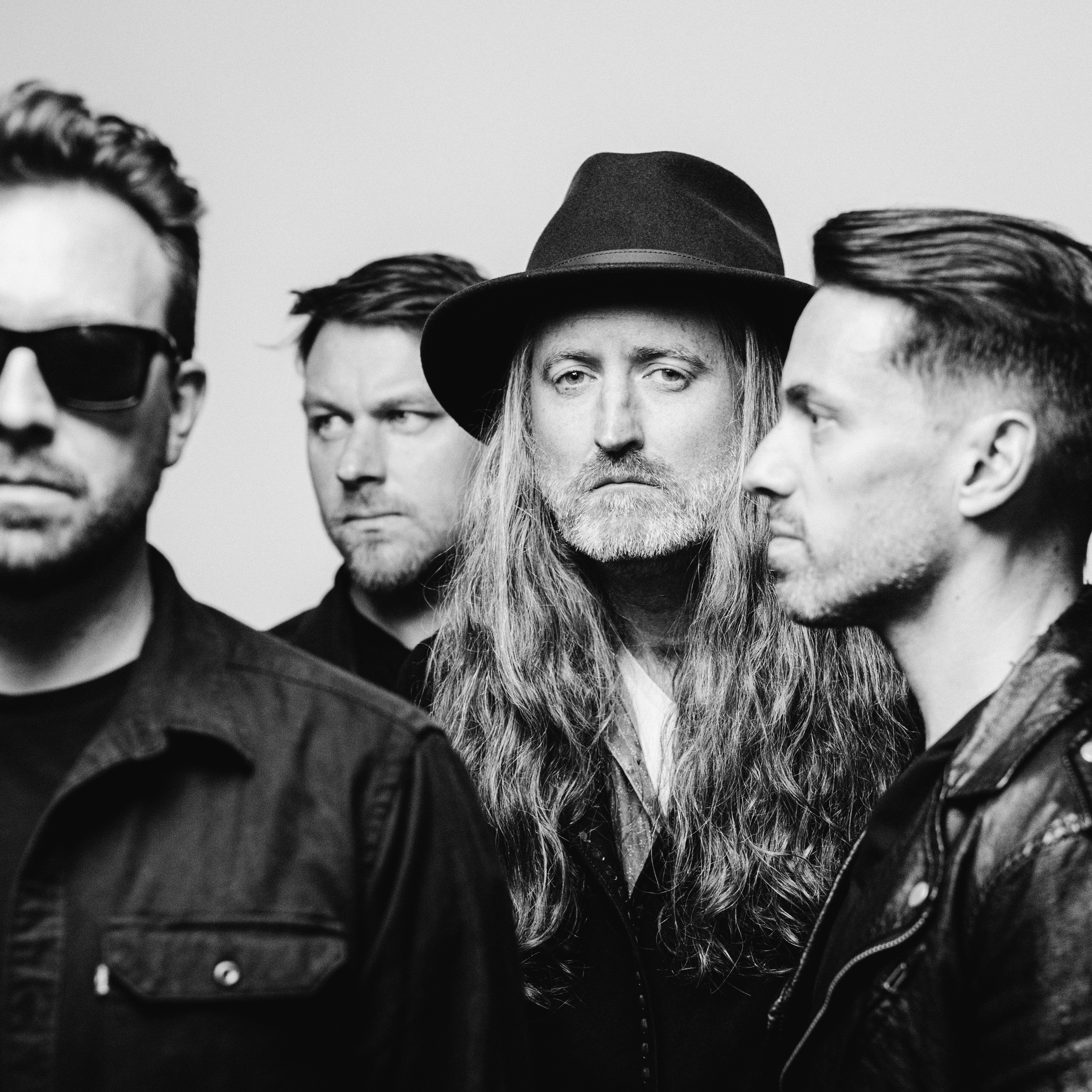 https://www.theanswerrock.com https://www.facebook.com/theanswerrockhttps://twitter.com/theanswerrockshttps://www.instagram.com/theanswerrock/?hl=enhttps://open.spotify.com/artist/3STTKsLP1gSzGvOVCtNlWS?si=SYnSAgPTS3-Ji4AQvJbz4w

For more info contact warren@chuffmedia.com